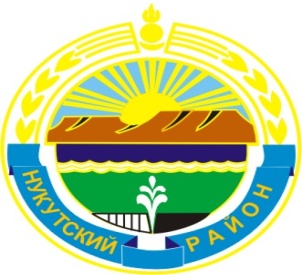 МУНИЦИПАЛЬНОЕ  ОБРАЗОВАНИЕ«НУКУТСКИЙ  РАЙОН»АДМИНИСТРАЦИЯМУНИЦИПАЛЬНОГО ОБРАЗОВАНИЯ«НУКУТСКИЙ РАЙОН»ПОСТАНОВЛЕНИЕот 13 февраля 2018 года			№ 54 				       п. НовонукутскийОб утверждении Плана проведения проверокуполномоченным органом по осуществлению контроля в сфере закупок муниципального образования «Нукутский район» на 2018 годВ соответствии с п. 3 ч. 3 ст. 99 Федерального закона от 5 апреля 2013 года № 44-ФЗ «О контрактной системе в сфере закупок товаров, работ, услуг для обеспечения государственных и муниципальных нужд», постановлением Администрации муниципального образования «Нукутский район» от 12 сентября 2016 года, № 194 «Об уполномоченном органе на осуществление контроля в сфере закупок», руководствуясь статьей 35 Устава муниципального образования «Нукутский район», Администрация ПОСТАНОВЛЯЕТ:Утвердить План проведения проверок уполномоченным органом по осуществлению контроля в сфере закупок муниципального образования «Нукутский район»  на 2018 год (Приложение №1).Опубликовать настоящее постановление в печатном издании «Официальный курьер» и разместить на официальном сайте муниципального образования «Нукутский район».Контроль за исполнением настоящего постановления оставляю за собой.      Мэр					С.Г. ГомбоевПриложение №1к постановлению Администрации МО «Нукутский район»от 13.02.2018 г. № 54ПЛАНпроведения проверок уполномоченным органом по осуществлению контроля в сфере закупок муниципального образования «Нукутский район»на 2018 годп/пНаименование субъекта проверкиАдрес местонахождения субъекта проверкиЦель и основания проверкиМесяц начала проведения проверки1Заказчик: Муниципальное бюджетное общеобразовательное учреждение Зунгарская основная общеобразовательная школаИркутская область, Нукутский район, с. Зунгар, ул. Центральная, д. 5Предупреждение и выявление нарушений законодательства Российской Федерации о контрактной системы в сфере закупок и иных нормативных правовых актов Российской Федерации. План проведения проверок.Распоряжение о проведении проверкиФевраль – Март2Заказчик: Муниципальное бюджетное общеобразовательное учреждение Большебаяновская основная общеобразовательная школаИркутская область, Нукутский район, д. Большебаяновская, ул. Лесная, д. 20 Предупреждение и выявление нарушений законодательства Российской Федерации о контрактной системы в сфере закупок и иных нормативных правовых актов Российской Федерации. План проведения проверок.Распоряжение о проведении проверкиАпрель – Июнь3Заказчик: Муниципальное бюджетное общеобразовательное учреждение Алтарикская средняя общеобразовательная школаИркутская область, Нукутский район, с. Алтарик. Ул. Школьная, д. 5Предупреждение и выявление нарушений законодательства Российской Федерации о контрактной системы в сфере закупок и иных нормативных правовых актов Российской Федерации. План проведения проверок.Распоряжение о проведении проверкиИюль – Сентябрь4Заказчик: Муниципальное бюджетное общеобразовательное учреждение Закулейская средняя общеобразовательная школаИркутская область, Нукутский район, с. Закулей, ул. Школьная, д. 1Предупреждение и выявление нарушений законодательства Российской Федерации о контрактной системы в сфере закупок и иных нормативных правовых актов Российской Федерации. План проведения проверок.Распоряжение о проведении проверкиОктябрь – Декабрь